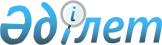 Об утверждении Положения государственного учреждения "Управление государственного архитектурно-строительного контроля Актюбинской области"
					
			Утративший силу
			
			
		
					Постановление акимата Актюбинской области от 2 октября 2015 года № 366. Зарегистрировано Департаментом юстиции Актюбинской области 6 ноября 2015 года № 4561. Утратило силу постановлением акимата Актюбинской области от 23 ноября 2016 года № 488      Сноска. Утратило силу постановлением акимата Актюбинской области от 23.11.2016 № 488 (вводится в действие со дня его первого официального опубликования).

      В соответствии со статьей 27 Закона Республики Казахстан от 23 января 2001 года "О местном государственном управлении и самоуправлении в Республике Казахстан", статьей 17 Закона Республики Казахстан от 1 марта 2011 года "О государственном имуществе" акимат Актюбинской области ПОСТАНОВЛЯЕТ:

      1. Утвердить прилагаемое положение государственного учреждения "Управление государственного архитектурно-строительного контроля Актюбинской области".

      2. Государственному учреждению "Управление государственного архитектурно-строительного контроля Актюбинской области" обеспечить размещение настоящего постановления в информационно-правовой системе "Әділет". 

      3. Отменить следующие постановления акимата Актюбинской области: 

      пункт 2 постановления акимата Актюбинской области от 4 декабря 2014 года № 428 "Об управлении государственного архитектурно-строительного контроля Актюбинской области";

      постановление акимата Актюбинской области от 21 апреля 2015 года № 133 "О внесении дополнения в постановление акимата области от 4 декабря 2014 года № 428". 

      4. Контроль за исполнением настоящего постановления возложить на заместителя акима области Искалиева Г.Н.

      5. Настоящее постановление вводится в действие по истечении десяти календарных дней после дня его первого официального опубликования.

 Положение о государственном учреждении "Управление государственного архитектурно-строительного контроля Актюбинской области" 1. Общие положения      1. Настоящее Положение о государственном учреждении "Управление государственного архитектурно-строительного контроля Актюбинской области" (далее - Положение) разработано в соответствии с Указом Президента Республики Казахстан от 29 октября 2012 года № 410 "Об утверждении Типового положения государственного органа Республики Казахстан" и определяет статус и полномочия государственного учреждения "Управление государственного архитектурно-строительного контроля Актюбинской области".

      2. Государственное учреждение "Управление государственного архитектурно-строительного контроля Актюбинской области" является государственным органом Республики Казахстан, осуществляющим государственный контроль в сфере архитектурной, градостроительной и строительной деятельности в Республике Казахстан.

      3. Государственное учреждение "Управление государственного архитектурно-строительного контроля Актюбинской области" не имеет филиалов и представительств.

      4. Государственное учреждение "Управление государственного архитектурно-строительного контроля Актюбинской области" осуществляет свою деятельность в соответствии с Конституцией и законами Республики Казахстан, актами Президента и Правительства Республики Казахстан, иными нормативными правовыми актами, а также настоящим Положением.

      5. Государственное учреждение "Управление государственного архитектурно-строительного контроля Актюбинской области" является юридическим лицом в организационно-правовой форме государственного учреждения, имеет печати и штампы со своим наименованием на государственном языке, бланки установленного образца, в соответствии с законодательством Республики Казахстан счета в органах казначейства.

      6. Государственное учреждение "Управление государственного архитектурно-строительного контроля Актюбинской области" вступает в гражданско-правовые отношения от собственного имени.

      7. Государственное учреждение "Управление государственного архитектурно-строительного контроля Актюбинской области" имеет право выступать стороной гражданско-правовых отношений от имени государства, если он уполномочен на это в соответствии с законодательством Республики Казахстан.

      8. Государственное учреждение "Управление государственного архитектурно-строительного контроля Актюбинской области" по вопросам своей компетенции в установленном законодательством порядке принимает решения, оформляемые приказами первого руководителя государственного учреждения "Управление государственного архитектурно-строительного контроля Актюбинской области" и другими актами, предусмотренными законодательством Республики Казахстан.

      9. Структура и лимит штатной численности государственного учреждения "Управление государственного архитектурно-строительного контроля Актюбинской области" утверждаются в соответствии с действующим законодательством Республика Казахстан. 

      10. Местонахождение государственного учреждения "Управление государственного архитектурно-строительного контроля Актюбинской области": 030010, Республика Казахстан, Актюбинская область, город Актобе, проспект Абилкайыр хана, 40.

      11. Учредителем государственного учреждения "Управление государственного архитектурно-строительного контроля Актюбинской области" является государственное учреждение "Аппарат акима Актюбинской области". Уполномоченным органом по управлению государственным имуществом является государственное учреждение "Управление финансов Актюбинской области".

      12. Полное наименование государственного органа - государственное учреждение "Управление государственного архитектурно-строительного контроля Актюбинской области".

      13. Настоящее Положение является учредительным документом государственного учреждения "Управление государственного архитектурно-строительного контроля Актюбинской области".      

      14. Финансирование деятельности государственного учреждения "Управление государственного архитектурно-строительного контроля Актюбинской области" осуществляется за счет средств местного бюджета.

      15. Государственному учреждению "Управление государственного архитектурно-строительного контроля Актюбинской области" запрещается вступать в договорные отношения с субъектами предпринимательства на предмет выполнения обязанностей, являющихся функциями государственного учреждения "Управление государственного архитектурно-строительного контроля Актюбинской области".

      Если государственному учреждению "Управление государственного архитектурно-строительного контроля Актюбинской области" законодательными актами предоставлено право осуществлять приносящую доходы деятельность, то доходы, полученные от такой деятельности, направляются в доход государственного бюджета.

 2. Миссия, основные задачи, функции, права и обязанности государственного органа      16. Миссия: Государственное учреждение "Управление государственного архитектурно-строительного контроля Актюбинской области" осуществляет государственный архитектурно-строительный контроль и надзор, лицензирование и аттестацию на территории Актюбинской области.

      17. Задачи: осуществление государственного архитектурно-строительного контроля и надзора и лицензирования и аттестации на территории Актюбинской области. 

      18. Функции: 

      1) осуществление проверки объектов на предмет установления: наличия утвержденной проектной (проектно-сметной) документации, положительного заключения экспертизы проектов, а также уведомления органов, осуществляющих государственный архитектурно-строительный контроль и надзор, о начале производства строительно-монтажных работ;

      2) достоверность данных, указанных в уведомлении;

      3) наличие лицензии на право осуществления отдельных видов лицензируемой архитектурной, градостроительной и строительной деятельности;

      4) соответствие выполненных (выполняемых) строительно-монтажных работ, применяемых строительных материалов (изделий, конструкций) и оборудования утвержденным проектным решениям и государственным (межгосударственным) нормативам, в том числе по обеспечению прочности, устойчивости, надежности несущих и ограждающих конструкций и эксплуатационных качеств зданий (сооружений);

      5) организация и осуществление заказчиком (собственником) технического надзора при строительстве объектов, подлежащих приемке в эксплуатацию государственными приемочными и приемочными комиссиями;

      6) организации заказчиком (собственником) авторского надзора при строительстве объектов, подлежащих приемке в эксплуатацию государственными приемочными и приемочными комиссиями;

      7) соблюдение технического и авторского надзора установленного государственными нормативами порядка осуществления технического и авторского надзоров (инжиниринговых услуг) в сфере архитектуры, градостроительства и строительства;

      8) при выявлении допущенных нарушений государственных нормативов и (или) отклонений от утвержденных проектов (проектных решений) принятие решений (выдача предписаний): о запрещении применения строительных материалов, изделий, конструкций и оборудования, не соответствующих национальным стандартам и техническим условиям;

      9) об устранении заказчиком (застройщиком) и (или) подрядной строительно-монтажной организацией (предприятием) допущенных нарушений в установленные сроки;

      10) принятие решение о приостановлении строительно-монтажных работ (передает предписания);

      11) осуществление инспектирования за: наличием у заказчика (застройщика) документов, подтверждающих его соответствующие права на данный земельный участок, и договора с подрядчиком (генподрядчиком);

      12) наличие лицензии на право осуществления отдельных видов деятельности в сфере архитектуры, градостроительства и строительства;

      13) своевременное оформление и ведение участниками строительства исполнительной технической документации, в том числе при внесении изменений в утвержденную проектно-сметную документацию;

      14) качество применяемых строительных материалов, изделий и конструкций, монтируемого оборудования, наличием соответствующих сертификатов;

      15) организация и осуществление подрядчиком (генподрядчиком) всех видов и форм собственного производственного контроля качества строительства;

      16) организация и осуществление строительства с сопровождением технического и авторского надзоров;

      17) мониторинг строящихся (намечаемых к строительству) объектов и контроль за качеством строящихся (реконструируемых, расширяемых, модернизируемых, капитально ремонтируемых) объектов и комплексов;

      18) участие в установленном законодательством порядке в работе приемочных и государственных приемочных комиссий;

      19) принятие установленных законодательством мер по отношению к юридическим и должностным лицам, допустившим неустраняемые нарушения либо не устранившим допущенные нарушения в установленные нормативные сроки;

      20) рассмотрение дел об административных правонарушениях и наложение административных взысканий за допущенные нарушения нормативных правовых актов и государственных нормативных требований в сфере архитектурно-строительной деятельности;

      21) осуществление лицензирования работ и лицензионного контроля в сфере архитектурной, градостроительной и строительной деятельности;

      22) осуществление аттестации экспертов, оказывающих экспертные работы и инжиниринговые услуги в сфере архитектурной, градостроительной и строительной деятельности

      23) рассмотрение обращений физических и юридических лиц;

      24) участие в разработке нормативных правовых и нормативно-технических актов, направленных на совершенствование законодательства в области архитектурно-строительного контроля и лицензирования;

      25) выдача лицензии на деятельность по организации строительства жилых зданий за счет привлечения денег дольщиков.

      19. Права и обязанности:

      Права:

      1) запрашивать у субъектов архитектурной, градостроительной и строительной деятельности и получать от них информацию о намечаемых к строительству и строящихся (реконструируемых, расширяющихся, модернизируемых, капитально ремонтируемых) на территории области объектах и комплексах;

      2) запрашивать у заказчиков и получать от них для ознакомления необходимую проектную и исполнительную документацию по данной стройке, а также заключения экспертизы соответствующих проектов;

      3) беспрепятственно посещать и проводить оперативное инспектирование проводимых строительно-монтажных работ на строящихся (реконструируемых, расширяющихся, модернизируемых, капитально ремонтируемых) объектах и комплексах;

      4) посещать объекты и комплексы после получения уведомления о начале производства строительно-монтажных работ не позднее пяти рабочих дней с момента получения уведомления.

      Обязанности:

      1) своевременно принимать меры к нарушителям законодательства в сфере архитектурной, градостроительной и строительной деятельности; 

      2) объективно готовить материалы проводимых проверок; 

      3) в пределах своей компетенции вести борьбу с коррупцией.

 3. Организация деятельности государственного органа.      20. Руководство государственным учреждением "Управление государственного архитектурно-строительного контроля Актюбинской области" осуществляется первым руководителем, который несет персональную ответственность за выполнение возложенных на государственное учреждение "Управление государственного архитектурно-строительного контроля Актюбинской области" задач и осуществление им своих функций.

      21. Первый руководитель государственного учреждения "Управление государственного архитектурно-строительного контроля Актюбинской области" назначается на должность и освобождается от должности акимом Актюбинской области в соответствии с законодательством Республики Казахстан.

      22. Первый руководитель государственного учреждения "Управление государственного архитектурно-строительного контроля Актюбинской области" имеет заместителей, который назначается на должность и освобождается от должности в соответствии с законодательством Республики Казахстан.

      23. Полномочия первого руководителя государственного учреждения "Управление государственного архитектурно-строительного контроля Актюбинской области":

      1) представляет государственное учреждение "Управление государственного архитектурно-строительного контроля Актюбинской области" в государственных органах, организациях в соответствии с действующим законодательством Республики Казахстан;

      2) утверждает структуру и штатное расписание государственного учреждения "Управление государственного архитектурно-строительного контроля Актюбинской области";

      3) назначает и освобождает от должностей работников государственного учреждения "Управление государственного архитектурно-строительного контроля Актюбинской области", применяет меры поощрения и налагает взыскания на них;

      4) определяет круг обязанностей работников государственного учреждения "Управление государственного архитектурно-строительного контроля Актюбинской области";

      5) в пределах своей компетенции даҰт указания, обязательные для исполнения всеми работниками государственного учреждения "Управление государственного архитектурно-строительного контроля Актюбинской области";

      6) принимает меры, направленные на противодействие коррупции и несет персональную ответственность за принятие антикоррупционных мер.

      Исполнение полномочий первого руководителя государственного учреждения "Управление государственного архитектурно-строительного контроля Актюбинской области" в период его отсутствия осуществляется лицом, его замещающим в соответствии с действующим законодательством.

      24. Первый руководитель определяет полномочия своих заместителей в соответствии с действующим законодательством.

 4. Имущество государственного органа      25. Государственное учреждение "Управление государственного архитектурно-строительного контроля Актюбинской области" может иметь на праве оперативного управления обособленное имущество в случаях, предусмотренных законодательством.

      Имущество государственного учреждения "Управление государственного архитектурно-строительного контроля Актюбинской области" формируется за счет имущества, переданного ему собственником, а также имущества (включая денежные доходы), приобретенного в результате собственной деятельности и иных источников, не запрещенных законодательством Республики Казахстан.

      26. Имущество, закрепленное за государственным учреждением "Управление государственного архитектурно-строительного контроля Актюбинской области" относится к коммунальной собственности.

      27. Государственное учреждение "Управление государственного архитектурно-строительного контроля Актюбинской области" не вправе самостоятельно отчуждать или иным способом распоряжаться закрепленным за ним имуществом и имуществом, приобретенным за счет средств, выданных ему по плану финансирования, если иное не установлено законодательством.

 5. Реорганизация и упразднение государственного органа      28. Реорганизация и упразднение государственного учреждения "Управление государственного архитектурно-строительного контроля Актюбинской области" осуществляются в соответствии с законодательством Республики Казахстан.


					© 2012. РГП на ПХВ «Институт законодательства и правовой информации Республики Казахстан» Министерства юстиции Республики Казахстан
				
      Аким Актюбинской области

Б. Сапарбаев
Утверждено постановлением 
акимата Актюбинской области
от 2 октября 2015 года
№ 366